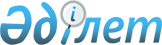 О внесении изменений в решение XI-й сессии маслихата города Алматы V-го созыва от 12 декабря 2012 года № 74 "О бюджете города Алматы на 2013-2015 годы"
					
			С истёкшим сроком
			
			
		
					Решение XIII сессии Маслихата города Алматы V созыва от 15 февраля 2013 года N 92. Зарегистрировано в Департаменте юстиции города Алматы 1 марта 2013 года за N 970. Прекращено действие в связи с истечением срока
      В соответствии с подпунктом 4 пункта 2, пунктом 3 статьи 106,  пунктом 1 статьи 108 Бюджетного Кодекса Республики Казахстан от 4 декабря 2008 года, со статьями 6, 7 Закона Республики Казахстан от 23 января 2001 года "О местном государственном управлении и самоуправлении в Республике Казахстан", постановлением Правительства Республики Казахстан от 11 февраля 2013 года № 113 "О распределении средств на реализацию межсекторального и межведомственного взаимодействия по вопросам охраны здоровья граждан на 2013 год", маслихат города Алматы V-го созыва РЕШИЛ:
      1. Внести в решение XI-й сессии маслихата города Алматы V-го созыва от 12 декабря 2012 года № 74 "О бюджете города Алматы на 2013 - 2015 годы" (зарегистрировано в Реестре государственной регистрации нормативных правовых актов за № 959, опубликовано 29 декабря 2012 года в газете "Алматы ақшамы" № 157 и 29 декабря 2012 года в газете "Вечерний Алматы" № 160-161) следующие изменения:
      в пункте 1:
      в подпункте 1):
      цифры "283 095 695" заменить цифрами "284 499 115";
      в подпункте 2):
      цифры "285 499 034" заменить цифрами "292 783 139";
      в подпункте 4):
      в строке "сальдо по операциям с финансовыми активами" цифры "1 228 017" заменить цифрами "10 827 317";
      в строке "приобретение финансовых активов" цифры "1 228 017" заменить цифрами "10 827 317";
      в подпункте 5):
      цифры " - 3 542 796" заменить цифрами "-19 022 781";
      в подпункте 6):
      цифры "3 542 796" заменить цифрами "19 022 781";
      в пункте 6 цифры "3 437 665 " заменить цифрами "3 946 169";
      в пункте 7 цифры "1 210 980" заменить цифрами "1 282 577";
      в пункте 8 цифры "11 357 085" заменить цифрами "13 511 535";
      в пункте 9 цифры "57 416 263" заменить цифрами "57 762 766";
      в пункте 10 цифры "38 287 190" заменить цифрами "38 537 706";
      в пункте 11 цифры "8 649 701" заменить цифрами "8 650 925";
      в пункте 12 цифры "32 625 340" заменить цифрами "34 029 671";
      в пункте 13 цифры "8 981 968" заменить цифрами "9 059 881";
      в пункте 14 цифры "12 426 580" заменить цифрами "12 830 041";
      в пункте 15 цифры "4 386 729" заменить цифрами "4 848 134";
      в пункте 16 цифры "2 508 176" заменить цифрами "2 645 875";
      в пункте 17 цифры "42 489 118" заменить цифрами "43 045 405";
      в пункте 18 цифры "8 170 364" заменить цифрами "18 273 364";
      2. Приложение 1 к указанному решению изложить в новой редакции согласно приложению к данному решению.
      3. Секретарю маслихата города Алматы Мукашеву Т.Т. произвести государственную регистрацию нормативного правового акта  в Департаменте юстиции города Алматы.
      4. Настоящее решение вводится в действие с 1 января 2013 года и распространяется на отношения, возникшие до введения его в действие. БЮДЖЕТ ГОРОДА АЛМАТЫ НА 2013 ГОД
      Председатель XIII -й сессии
      маслихата города Алматы
      V-го созыва                      А. Мусабаева
      Секретарь маслихата
      города Алматы V-го созыва        Т. Мукашев
					© 2012. РГП на ПХВ «Институт законодательства и правовой информации Республики Казахстан» Министерства юстиции Республики Казахстан
				
Председатель XIII-й сессии
маслихата города Алматы
V-го созыва
А. Мусабаева
Секретарь маслихата
города Алматы V-го созыва
Т. МукашевПриложение 1
к решению ХIII-й сессии
маслихата города Алматы V-го созыва
от 15 февраля 2013 года № 92
Категория
Категория
Категория
Категория
Категория
Сумма (тыс.тенге)
Класс                  Наименование
Класс                  Наименование
Класс                  Наименование
Класс                  Наименование
Сумма (тыс.тенге)
Подкласс
Подкласс
Подкласс
Специфика
Специфика
1
1
1
1
2
   I. ДОХОДЫ
284 499 115
1
Налоговые поступления
206 675 030
01
Подоходный налог 
101 541 476
2
Индивидуальный подоходный налог
101 541 476
03
Социальный налог
74 232 254
1
Социальный налог
74 232 254
04
Налоги на собственность
21 886 250
1
Налоги на имущество
12 000 000
3
Земельный налог
1 985 000
4
Налог на транспортные средства
7 900 000
5
Единый земельный налог
1 250
05
Внутренние налоги на товары, работы и услуги
6 881 750
2
Акцизы
2 543 800
3
Поступления за использование природных и других ресурсов
1 083 000
4
Сборы за ведение предпринимательской и профессиональной деятельности
2 954 950
5
Налог на игорный бизнес
300 000
08
Обязательные платежи, взимаемые за совершение юридически значимых действий и(или) выдачу документов уполномоченными на то государственными органами или должностными лицами
2 133 300
1
Государственная пошлина
2 133 300
2
Неналоговые поступления
965 982
01
Доходы от государственной собственности
849 982
1
Поступления части чистого дохода государственных предприятий
50 700
3
Дивиденды на государственные пакеты акций, находящиеся в государственной собственности
8 400
4
Доходы на доли участия в юридических лицах, находящиеся в государственной собственности
4 200
5
Доходы от аренды имущества, находящегося в государственной собственности
773 300
7
Вознаграждения по кредитам, выданным из государственного бюджета
13 382
02
Поступления от реализации товаров (работ, услуг) государственными учреждениями, финансируемыми из государственного бюджета
1 000
1
Поступления от реализации товаров (работ, услуг) государственными учреждениями, финансируемыми из государственного бюджета
1 000
06
Прочие неналоговые поступления
115 000
1
Прочие неналоговые поступления
115 000
3
Поступления от продажи основного капитала
1 530 000
03
Продажа земли и нематериальных активов
1 530 000
1
Продажа земли 
1 500 000
2
Продажа нематериальных активов
30 000
4
Поступления трансфертов 
75 328 103
02
Трансферты из вышестоящих органов государственного управления
75 328 103
1
Трансферты из республиканского бюджета
75 328 103
Функциональная группа 
Функциональная группа 
Функциональная группа 
Функциональная группа 
Функциональная группа 
Сумма (тыс.тенге)
Функциональная подгруппа                         
Функциональная подгруппа                         
Функциональная подгруппа                         
Функциональная подгруппа                         
Сумма (тыс.тенге)
Администратор бюджетных программ
Администратор бюджетных программ
Администратор бюджетных программ
Сумма (тыс.тенге)
Программа
Программа
Сумма (тыс.тенге)
Наименование
Сумма (тыс.тенге)
    II. ЗАТРАТЫ
292 783 139
01
Государственные услуги общего характера
3 946 169
01
1
111
Аппарат маслихата города республиканского значения
45 965
01
1
111
001
Услуги по обеспечению деятельности маслихата города республиканского значения
45 215
01
1
111
003
Капитальные расходы государственного органа
750
01
1
121
Аппарат акима города республиканского значения
2 413 889
01
1
121
001
Услуги по обеспечению деятельности акима города республиканского значения
585 753
01
1
121
002
Создание информационных систем
434 250
01
1
121
003
Капитальные расходы государственного органа
1 393 886
01
1
123
Аппарат акима района в городе, города районного значения, поселка, аула (села), аульного (сельского) округа
650 878
01
1
123
001
Услуги по обеспечению деятельности акима района в городе, города районного значения, поселка, аула (села), аульного (сельского) округа
646 691
01
1
123
022
Капитальные расходы государственного органа
4 187
379
Ревизионная комиссия города республиканского значения, столицы
106 646
001
Услуги по обеспечению деятельности ревизионной комиссии города республиканского значения
106 646
01
2
356
Управление финансов города республиканского значения
502 384
01
2
356
001
Услуги по реализации государственной политики в области исполнения местного бюджета и управления коммунальной собственностью
395 239
01
2
356
003
Проведение оценки имущества в целях налогообложения
62 505
010
Приватизация, управление коммунальным имуществом, постприватизационная деятельность и регулирование споров, связанных с этим
6 984
01
2
356
011
Учет, хранение, оценка и реализация имущества, поступившего в коммунальную собственность
30 000
01
2
356
014
Капитальные расходы государственного органа
3 011
033
Проведение мероприятий по ликвидации государственного учреждения, проводившего работу по выдаче разовых талонов и обеспечению полноты сбора сумм от реализации разовых талонов
4 645
01
5
357
Управление экономики и бюджетного планирования города республиканского значения
226 407
01
5
357
001
Услуги по реализации государственной политики в области формирования и развития экономической политики, системы государственного планирования и управления города республиканского значения
219 142
01
5
357
004
Капитальные расходы государственного органа
7 265
02
Оборона
1 282 577
02
1
350
Управление по мобилизационной подготовке, гражданской обороне, организации предупреждения и ликвидации аварий и стихийных бедствий города республиканского значения
51 259
02
1
350
003
Мероприятия в рамках исполнения всеобщей воинской обязанности
47 674
02
1
350
007
Подготовка территориальной обороны и территориальная оборона города республиканского значения
3 585
02
2
350
Управление по мобилизационной подготовке, гражданской обороне, организации предупреждения и ликвидации аварий и стихийных бедствий города республиканского значения
1 231 318
02
2
350
001
Услуги по реализации государственной политики на местном уровне в области мобилизационной подготовки, гражданской обороны, организации предупреждения и ликвидации аварий и стихийных бедствий
52 666
004
Мероприятия гражданской обороны города республиканского значения
314 194
005
Мобилизационная подготовка и мобилизация города республиканского значения
34 898
02
2
350
006
Предупреждение и ликвидация чрезвычайных ситуаций масштаба города республиканского значения
829 063
02
2
350
010
Капитальные расходы государственного органа
497
03
Общественный порядок, безопасность, правовая, судебная, уголовно-исполнительная деятельность
13 511 535
03
1
352
Исполнительный орган внутренних дел, финансируемый из бюджета города республиканского значения
12 265 060
03
1
352
001
Услуги по реализации государственной политики в области обеспечения охраны общественного порядка и безопасности на территории города республиканского значения, столицы
9 882 105
03
1
352
003
Поощрение граждан, участвующих в охране общественного порядка
12 000
005
Создание информационных систем 
56 401
03
1
352
007
Капитальные расходы государственного органа
2 085 541
012
Услуги по размещению лиц, не имеющих определенного местожительства и документов
117 891
03
1
352
013
Организация содержания лиц, арестованных в административном порядке
55 444
03
1
352
014
Организация содержания служебных животных 
44 002
023
Обеспечение безопасности дорожного движения
11 676
384
Управление пассажирского транспорта города Алматы
1 246 475
004
Обеспечение безопасности дорожного движения в населенных пунктах
1 246 475
04
Образование
57 762 766
04
1
123
Аппарат акима района в городе, города районного значения, поселка, аула (села), аульного (сельского) округа
6 788 305
04
1
123
004
Обеспечение деятельности организаций дошкольного воспитания и обучения
2 108 213
041
Реализация государственного образовательного заказа в дошкольных организациях образования
4 680 092
04
2
360
Управление образования города республиканского значения
32 346 520
04
2
360
003
Общеобразовательное обучение
28 726 953
04
2
360
004
Общеобразовательное обучение по специальным образовательным программам
1 999 172
04
2
360
005
Общеобразовательное обучение одаренных детей в специализированных организациях образования
240 749
04
2
360
008
Дополнительное образование для детей 
1 365 694
019
Присуждение грантов государственным учреждениям образования города республиканского значения, столицы за высокие показатели работы
13 952
04
2
381
Управление физической культуры и спорта города Алматы
2 434 951
04
2
359
006
Дополнительное образование для детей и юношества по спорту
2 039 548
04
2
359
007
Общеобразовательное обучение одаренных в спорте детей в специализированных организациях образования
395 403
04
4
353
Управление здравоохранения города республиканского значения
188 960
04
4
353
043
Подготовка специалистов в организациях технического и профессионального, послесреднего образования
188 960
04
4
360
Управление образования города республиканского значения
6 037 524
04
4
360
018
Организация профессионального обучения
14 450
04
4
360
024
Подготовка специалистов в организациях технического и профессионального образования
6 023 074
04
5
353
Управление здравоохранения города республиканского значения
80 000
04
5
353
003
Повышение квалификации и переподготовка кадров
80 000
04
5
360
Управление образования города республиканского значения
419 227
038
Повышение квалификации, подготовка и переподготовка кадров в рамках реализации Программы занятости 2020
419 227
04
9
360
Управление образования города республиканского значения
4 749 783
04
9
360
001
Услуги по реализации государственной политики на местном уровне в области образования 
154 325
04
9
360
006
Информатизация системы образования в государственных учреждениях образования города республиканского значения
216 769
04
9
360
007
Приобретение и доставка учебников, учебно-методических комплексов для государственных учреждений образования города республиканского значения
1 480 890
04
9
360
009
Проведение школьных олимпиад, внешкольных мероприятий и конкурсов масштаба города республиканского значения
306 630
04
9
360
011
Капитальные расходы государственного органа
1 800
04
9
360
013
Обследование психического здоровья детей и подростков и оказание психолого-медико-педагогической консультативной помощи населению
94 543
04
9
360
014
Реабилитация и социальная адаптация детей и подростков с проблемами в развитии
110 922
021
Ежемесячная выплата денежных средств опекунам (попечителям) на содержание ребенка-сироты (детей-сирот), и ребенка (детей), оставшегося без попечения родителей
183 342
026
Обеспечение оборудованием, программным обеспечением детей-инвалидов, обучающихся на дому 
34 400
067
Капитальные расходы подведомственных государственных учреждений и организаций
2 166 162
04
9
373
Управление строительства города республиканского значения
4 717 496
04
9
373
006
Сейсмоусиление объектов образования в городе Алматы
2 762 583
04
9
373
037
Строительство и реконструкция объектов образования
1 954 913
05
Здравоохранение
38 537 706
353
Управление здравоохранения города республиканского значения
673 251
004
Оказание стационарной и стационарозамещающей медицинской помощи субъектам здравоохранения по направлению специалистов первичной медико-санитарной помощи и медицинских организаций, за исключением оказываемой за счет средств республиканского бюджета
673 251
05
2
353
Управление здравоохранения города республиканского значения
846 543
05
2
353
005
Производство крови, ее компонентов и препаратов для местных организаций здравоохранения
389 558
05
2
353
006
Услуги по охране материнства и детства
262 902
05
2
353
007
Пропаганда здорового образа жизни
191 870
012
Реализация социальных проектов на профилактику ВИЧ-инфекции среди лиц находящихся и освободившихся из мест лишения свободы в рамках Государственной программы "Саламатты Қазақстан" на 2011-2015 годы
1 255
05
2
353
017
Приобретение тест-систем для проведения дозорного эпидемиологического надзора
958
05
3
353
Управление здравоохранения города республиканского значения
12 675 582
05
3
353
009
Оказание медицинской помощи лицам, страдающим туберкулезом, инфекционными заболеваниями, психическими расстройствами и расстройствами поведения, в том числе связанные с употреблением психоактивных веществ
5 890 726
019
Обеспечение больных туберкулезом противотуберкулезными препаратами
331 500
020
Обеспечение больных диабетом противодиабетическими препаратами
478 007
021
Обеспечение онкогематологических больных химиопрепаратами
551 685
05
3
353
022
Обеспечение лекарственными средствами больных с хронической почечной недостаточностью, аутоиммунными, орфанными заболеваниями, иммунодефицитными состояниями, а также больных после трансплантации почек
463 801
026
Обеспечение факторами свертывания крови больных гемофилией
1 031 966
027
Централизованный закуп вакцин и других медицинских иммунобиологических препаратов для проведения иммунопрофилактики населения
877 375
05
3
353
036
Обеспечение тромболитическими препаратами больных с острым инфарктом миокарда
127 711
046
Оказание медицинской помощи онкологическим больным в рамках гарантированного объема бесплатной медицинской помощи
2 922 811
05
4
353
Управление здравоохранения города республиканского значения
13 232 512
05
4
353
010
Оказание амбулаторно-поликлинической помощи населению за исключением медицинской помощи, оказываемой из средств республиканского бюджета, в медицинских организациях
11 198 974
05
4
353
014
Обеспечение лекарственными средствами и специализированными продуктами детского и лечебного питания отдельных категорий населения на амбулаторном уровне
1 469 046
045
Обеспечение лекарственными средствами на льготных условиях отдельных категорий граждан на амбулаторном уровне лечения 
564 492
05
5
353
Управление здравоохранения города республиканского значения
4 643 689
05
5
353
011
Оказание скорой медицинской помощи и санитарная авиация, за исключением оказываемой за счет средств республиканского бюджета 
4 625 126
05
5
353
029
Базы спецмедснабжения города республиканского значения
18 563
05
9
353
Управление здравоохранения города республиканского значения
3 721 557
05
9
353
001
Услуги по реализации государственной политики на местном уровне в области здравоохранения
86 245
013
Проведение патологоанатомического вскрытия
227 860
05
9
353
016
Обеспечение граждан бесплатным или льготным проездом за пределы населенного пункта на лечение
3 611
05
9
353
018
Информационно-аналитические услуги в области здравоохранения
57 784
05
9
353
030
Капитальные расходы государственных организаций здравоохранения
8 358
05
9
353
033
Капитальные расходы медицинских организаций здравоохранения
3 337 699
05
9
373
Управление строительства города республиканского значения
2 744 572
05
9
373
009
Сейсмоусиление объектов здравоохранения в городе Алматы
631 323
010
Капитальный ремонт сейсмоусиляемых объектов здравоохранения в городе Алматы
972 029
05
9
373
038
Строительство и реконструкция объектов здравоохранения 
1 141 220
06
Социальная помощь и социальное обеспечение
8 650 925
06
1
355
Управление занятости и социальных программ города республиканского значения
1 613 856
06
1
355
002
Предоставление специальных социальных услуг для престарелых и инвалидов в медико-социальных учреждениях (организациях) общего типа
422 835
06
1
355
020
Предоставление специальных социальных услуг для инвалидов с психоневрологическими заболеваниями, в психоневрологических медико-социальных учреждениях (организациях)
705 723
06
1
355
021
Предоставление специальных социальных услуг для престарелых, инвалидов, в том числе детей-инвалидов, в реабилитационных центрах
172 253
06
1
355
022
Предоставление специальных социальных услуг для детей-инвалидов с психоневрологическими патологиями в детских психоневрологических медико-социальных учреждениях (организациях)
313 045
06
1
360
Управление образования города республиканского значения
804 270
06
1
360
016
Социальное обеспечение сирот, детей, оставшихся без попечения родителей
751 929
06
1
360
037
Социальная реабилитация
52 341
06
2
123
Аппарат акима района в городе, города районного значения, поселка, аула (села), аульного (сельского) округа
217 585
06
2
123
003
Оказание социальной помощи нуждающимся гражданам на дому
217 585
06
2
355
Управление занятости и социальных программ города республиканского значения
5 471 768
06
2
355
003
Программа занятости
474 070
06
2
355
006
Государственная адресная социальная помощь
99 359
06
2
355
007
Оказание жилищной помощи
152 459
06
2
355
008
Социальная помощь отдельным категориям нуждающихся граждан по решениям местных представительных органов
3 636 941
06
2
355
009
Социальная поддержка инвалидов
384 971
06
2
355
012
Государственные пособия на детей до 18 лет
39 726
06
2
355
015
Обеспечение нуждающихся инвалидов обязательными гигиеническими средствами, предоставление социальных услуг индивидуального помощника для инвалидов первой группы, имеющих затруднение в передвижении, и специалиста жестового языка для инвалидов по слуху в соответствии с индивидуальной программой реабилитации инвалида
283 916
06
2
355
016
Социальная адаптация лиц, не имеющих определенного местожительства
115 909
018
Оказание социальной помощи нуждающимся гражданам на дому
122 938
030
Обеспечение деятельности центров занятости
161 479
06
9
355
Управление занятости и социальных программ города республиканского значения
543 446
06
9
355
001
Услуги по реализации государственной политики на местном уровне в области обеспечения занятости и реализации социальных программ для населения
392 624
06
9
355
013
Оплата услуг по зачислению, выплате и доставке пособий и других социальных выплат
24 401
019
Размещение государственного социального заказа в неправительственном секторе
85 745
06
9
355
026
Капитальные расходы государственного органа
4 892
067
Капитальные расходы подведомственных государственных учреждений и организаций
35 784
07
Жилищно-коммунальное хозяйство
34 029 671
351
Управление земельных отношений города республиканского значения
196 562
010
Изъятие, в том числе путем выкупа, земельных участков для государственных надобностей и связанное с этим отчуждение недвижимого имущества
196 562
07
1
371
Управление энергетики и коммунального хозяйства города республиканского значения
2 644 220
07
1
371
008
Проектирование, развитие, обустройство и (или) приобретение инженерно-коммуникационной инфраструктуры
2 644 220
07
1
373
Управление строительства города республиканского значения
16 794 245
07
1
373
012
Проектирование, строительство и (или) приобретение жилья коммунального жилищного фонда
12 132 454
07
1
373
017
Проектирование, развитие, обустройство и (или) приобретение инженерно-коммуникационной инфраструктуры
4 661 791
383
Управление жилья и жилищной инспекции города Алматы
216 185
001
Услуги по реализации государственной политики по вопросам жилья, в области жилищного фонда на местном уровне
190 161
007
Капитальные расходы государственного органа
900
009
Изготовление технических паспортов на объекты кондоминиумов
25 124
07
2
354
Управление природных ресурсов и регулирования природопользования города республиканского значения
942 198
07
2
354
014
Функционирование системы водоснабжения и водоотведения
942 198
07
2
371
Управление энергетики и коммунального хозяйства города республиканского значения
3 089 444
07
2
371
001
Услуги по реализации государственной политики на местном уровне в области энергетики и коммунального хозяйства
56 265
004
Газификация населенных пунктов
76 643
07
2
371
005
Развитие коммунального хозяйства
58 532
006
Функционирование системы водоснабжения и водоотведения
595 633
007
Развитие системы водоснабжения и водоотведения
1 839 510
028
Организация эксплуатации тепловых сетей, находящихся в коммунальной собственности города республиканского значения, столицы
462 861
07
3
123
Аппарат акима района в городе, города районного значения, поселка, аула (села), аульного (сельского) округа
10 146 817
07
3
123
008
Освещение улиц населенных пунктов
1 314 738
07
3
123
009
Обеспечение санитарии населенных пунктов
4 997 387
07
3
123
010
Содержание мест захоронений и погребение безродных
71 762
07
3
123
011
Благоустройство и озеленение населенных пунктов
3 762 930
08
Культура, спорт, туризм и информационное пространство
9 059 881
08
1
123
Аппарат акима района в городе, города районного значения, поселка, аула (села), аульного (сельского) округа
56 000
08
1
123
006
Поддержка культурно-досуговой работы на местном уровне
56 000
08
1
361
Управление культуры города республиканского значения
2 735 125
08
1
361
001
Услуги по реализации государственной политики на местном уровне в области культуры 
63 485
08
1
361
003
Поддержка культурно-досуговой работы
1 760 875
004
Увековечение памяти деятелей государства
47 600
08
1
361
005
Обеспечение сохранности историко-культурного наследия и доступа к ним
154 015
08
1
361
007
Поддержка театрального и музыкального искусства
259 137
08
1
361
008
Обеспечение функционирования зоопарков и дендропарков
300 000
08
1
361
010
Капитальные расходы государственного органа
351
032
Капитальные расходы подведомственных государственных учреждений и организаций
149 662
373
Управление строительства города республиканского значения
584 935
373
014
Развитие объектов культуры
584 935
373
Управление строительства города республиканского значения
930 256
015
Развитие объектов спорта и туризма
930 256
08
2
381
Управление физической культуры и спорта города Алматы
2 180 898
08
2
359
001
Услуги по реализации государственной политики на местном уровне в сфере физической культуры и спорта
51 773
08
2
359
002
Проведение спортивных соревнований на уровне города республиканского значения, столицы
273 000
08
2
359
003
Подготовка и участие членов сборных команд города республиканского значения, столицы по различным видам спорта на республиканских и международных спортивных соревнованиях
1 855 775
08
2
359
005
Капитальные расходы государственного органа
350
08
3
361
Управление культуры города республиканского значения
372 714
08
3
361
009
Обеспечение функционирования городских библиотек
372 714
08
3
362
Управление внутренней политики города республиканского значения
823 000
08
3
362
005
Услуги по проведению государственной информационной политики через газеты и журналы 
365 000
08
3
362
006
Услуги по проведению государственной информационной политики через телерадиовещание
458 000
08
3
378
Управление по развитию языков, архивов и документации города республиканского значения
460 674
08
3
363
001
Услуги по реализации государственной политики на местном уровне в области развития языков, по управлению архивным делом
55 180
08
3
363
002
Развитие государственного языка и других языков народа Казахстана
190 000
003
Обеспечение сохранности архивного фонда
213 309
005
Капитальные расходы государственного органа
2 185
08
4
380
Управление туризма города Алматы
171 636
001
Услуги по реализации государственной политики на местном уровне в сфере туризма
31 634
002
Регулирование туристической деятельности
140 002
08
9
362
Управление внутренней политики города республиканского значения
287 115
08
9
362
001
Услуги по реализации государственной, внутренней политики на местном уровне 
276 691
08
9
362
007
Капитальные расходы государственного органа
6 257
032
Капитальные расходы подведомственных государственных учреждений и организаций
4 167
08
9
377
Управление по вопросам молодежной политики города республиканского значения, столицы
201 873
08
9
377
001
Услуги по реализации государственной политики на местном уровне по вопросам молодежной политики
201 873
381
Управление физической культуры и спорта города Алматы
255 655
008
Обеспечение деятельности Международного комплекса лыжных трамплинов
255 655
09
Топливно-энергетический комплекс и недропользование
12 830 041
09
9
371
Управление энергетики и коммунального хозяйства города республиканского значения
12 830 041
09
9
371
012
Развитие теплоэнергетической системы
12 830 041
10
Сельское, водное, лесное, рыбное хозяйство, особо охраняемые природные территории, охрана окружающей среды и животного мира, земельные отношения
4 848 134
364
Управление предпринимательства и промышленности города республиканского значения, столицы
42 834
023
Организация отлова и уничтожения бродячих собак и кошек
42 834
10
2
354
Управление природных ресурсов и регулирования природопользования города республиканского значения
636 766
10
2
354
009
Обеспечение функционирования водохозяйственных сооружений, находящихся в коммунальной собственности
636 766
10
5
354
Управление природных ресурсов и регулирования природопользования города республиканского значения
3 901 202
10
5
354
001
Услуги по реализации государственной политики в сфере охраны окружающей среды на местном уровне
88 929
10
5
354
004
Мероприятия по охране окружающей среды
1 495 242
10
5
354
005
Развитие объектов охраны окружающей среды
1 845 374
10
5
354
006
Содержание и защита особо охраняемых природных территорий
78 694
10
5
354
012
Капитальные расходы государственных органов 
2 963
032
Капитальные расходы подведомственных государственных учреждений и организаций
390 000
10
6
351
Управление земельных отношений города республиканского значения
246 086
10
6
351
001
Услуги по реализации государственной политики в области регулирования земельных отношений на территории города республиканского значения, столицы
67 041
003
Регулирование земельных отношений
10 932
006
Земельно-хозяйственное устройство населенных пунктов
166 738
10
6
351
008
Капитальные расходы государственного органа
1 375
364
Управление предпринимательства и промышленности города республиканского значения, столицы
21 246
016
Проведение противоэпизоотических мероприятий
8 131
040
Централизованный закуп средств индивидуальной защиты работников, приборов, инструментов , техники, оборудования и инвентаря для материально-технического оснащения государственных ветеринарных организаций
13 115
11
Промышленность, архитектурная, градостроительная и строительная деятельность
2 645 875
11
2
365
Управление архитектуры и градостроительства города республиканского значения
558 738
11
2
365
001
Услуги по реализации государственной политики в сфере архитектуры и градостроительства на местном уровне
166 256
11
2
365
002
Разработка генеральных планов застройки населенных пунктов
392 482
11
2
373
Управление строительства города республиканского значения
87 137
11
2
373
001
Услуги по реализации государственной политики на местном уровне в области строительства
77 964
003
Капитальные расходы государственного органа
143
108
Разработка или корректировка технико-экономического обоснования местных бюджетных инвестиционных проектов и концессионных проектов и проведение его экспертизы, консультативное сопровождение концессионных проектов
9 030
371
Управление энергетики и коммунального хозяйства города республиканского значения
2 000 000
040
Развитие индустриально-инновационной инфраструктуры в рамках направления "Инвестор - 2020"
2 000 000
12
Транспорт и коммуникации
43 045 405
385
Управление автомобильных дорог города Алматы
39 504 165
001
Услуги по реализации государственной политики в сфере автомобильных дорог на местном уровне
71 234
003
Развитие транспортной инфраструктуры
34 913 379
004
Обеспечение функционирования автомобильных дорог 
4 518 854
007
Капитальные расходы государственного органа
698
384
Управление пассажирского транспорта города Алматы
3 541 240
001
Услуги по реализации государственной политики в области пассажирского транспорта на местном уровне
30 470
005
Обеспечение эксплуатации автоматизированной системы диспетчерского управления городским пассажирским транспортом
120 000
007
Капитальные расходы государственного органа
7 600
009
Субсидирование пассажирских перевозок метрополитеном
2 933 277
011
Строительство и реконструкция технических средств регулирования дорожного движения
449 893
13
Прочие
7 446 047
13
1
364
Управление предпринимательства и промышленности города республиканского значения
90 504
13
1
364
001
Услуги по реализации государственной политики на местном уровне в области развития предпринимательства и промышленности 
87 740
004
Капитальные расходы государственного органа
2 764
13
3
364
Управление предпринимательства и промышленности города республиканского значения
76 543
13
3
364
003
Поддержка предпринимательской деятельности
76 543
13
9
356
Управление финансов города республиканского значения
4 100 000
13
9
356
013
Резерв местного исполнительного органа города республиканского значения, столицы 
4 100 000
357
Управление экономики и бюджетного планирования города республиканского значения
1 000 000
003
Разработка или корректировка технико-экономического обоснования местных бюджетных инвестиционных проектов и концессионных проектов и проведение его экспертизы, консультативное сопровождение концессионных проектов
1 000 000
364
Управление предпринимательства и промышленности города республиканского значения, столицы
1 354 000
002
Поддержка частного предпринимательства в рамках программы "Дорожная карта бизнеса - 2020"
44 000
017
Субсидирование процентной ставки по кредитам в рамках программы "Дорожная карта бизнеса - 2020" 
1 080 000
018
Частичное гарантирование кредитов малому и среднему бизнесу в рамках программы "Дорожная карта бизнеса -2020"
60 000
019
Сервисная поддержка ведения бизнеса в рамках программы "Дорожная карта бизнеса -2020"
170 000
373
Управление строительства города республиканского значения
825 000
020
Развитие индустриальной инфраструктуры в рамках программы "Дорожная карта бизнеса - 2020"
825 000
14
Обслуживание долга
807 556
14
1
356
Управление финансов города республиканского значения
807 556
14
1
356
005
Обслуживание долга местных исполнительных органов
806 000
018
Обслуживание долга местных исполнительных органов по выплате вознаграждений и иных платежей по займам из республиканского бюджета
1 556
15
Трансферты
54 378 851
15
1
356
Управление финансов города республиканского значения
54 378 851
15
1
356
006
Возврат неиспользованных (недоиспользованных) целевых трансфертов
406 515
15
1
356
007
Бюджетные изъятия
52 223 535
15
1
356
024
Целевые текущие трансферты в вышестоящие бюджеты в связи с передачей функций государственных органов из нижестоящего уровня государственного управления в вышестоящий
1 748 801
III. Чистое бюджетное кредитование
-88 560
5
Погашение бюджетных кредитов
88 560
01
Погашение бюджетных кредитов
88 560
1
Погашение бюджетных кредитов, выданных из государственного бюджета
88 560
11
Погашение бюджетных кредитов, выданных из местного бюджета до 2005 года юридическим лицам
88 560
IV. Сальдо по операциям с финансовыми активами
10 827 317
Приобретение финансовых активов
10 827 317
13
Прочие
10 827 317
13
9
356
Управление финансов города республиканского значения
10 827 317
13
9
356
012
Формирование или увеличение уставного капитала юридических лиц
10 827 317
V. Дефицит бюджета
-19 022 781
VI. Финансирование дефицита бюджета
19 022 781